Додаток 1Основні показники районного бюджету Первомайського району на 2019–2022 роки* (грн)*	- Показники з урахування власних надходжень бюджетних установ**	- Затверджено показники за станом на 01.12.2019***	- Проектні показники 2020 року****	- Прогнозні показники 2021-2022 роківДодаток 2	Доходи районного бюджету Первомайського району на 2019–2022 роки* (грн)Примітка*	- Показники з урахування власних надходжень бюджетних установ**	- Затверджено показники за станом на 01.12.2019***	- Проектні показники 2020 року****	- Прогнозні показники 2021-2022 роківДодаток 3Видатки районного бюджету Первомайського району за функціональною ознакою на 2019-2022 роки *Примітка- Показники з урахуванням власних надходжень бюджетних установ- Затверджено показники за станом на 01.11.2019- Проектні показники 2020 року- Прогнозні показники 2021-2022 років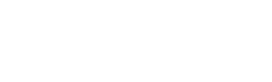 Примітка- Показники з урахуванням власних надходжень бюджетних установ- Затверджено показники за станом на 01.11.2019- Проектні показники 2020 року- Прогнозні показники 2021-2022 рокиПоказник2019 рік**2020 рік***2021 рік***2022 рік****Загальний фондЗагальний фондЗагальний фондЗагальний фондЗагальний фондДоходи (з трансфертами)264698240,57144334968,00147770100,00155897500,00Видатки (з трансфертами)264930939,40144334968,00147770100,00155897500,00Кредитування усього, у тому числі:– надання кредитів з бюджету– повернення кредитів до бюджетуФінансування (дефіцит «-» / профіцит «+»)-232698,83Спеціальний фондСпеціальний фондСпеціальний фондСпеціальний фондСпеціальний фондДоходи (з трансфертами)9940690,002675411,007619869,007728138,00Видатки (з трансфертами)19909069,602675411,007619869,007728138,00Кредитування усього, у тому числі:– надання кредитів з бюджету– повернення кредитів до бюджетуФінансування (дефіцит «-» / профіцит «+»)-9968379,60РазомРазомРазомРазомРазомДоходи (з трансфертами)274638930,57147010379,00155389969,00163625638,00Видатки (з трансфертами)284840009,00147010379,00155389969,00163625638,00Кредитування усього, у тому числі:– надання кредитів з бюджету– повернення кредитів до бюджетуФінансування (дефіцит «-» / профіцит «+»)-10201078,43Показник2019 рік**2020 рік***2021 рік****2022 рік****Загальний обсяг доходів, усьогоу тому числі:274638930,57147010379,00155389969,00163625638,00міжбюджетні трансферти, усьогоз них:207268448,0092812668,0092377000,0095874700,00Базова дотація2157200,009202900,0015000000,0019000000,00Додаткові дотації8625600,004303000,001729500,00Субвенції196485648,0079307368,0075647500,0076874700,00податкові надходження, усьогоз них: 60529138,0048901200,0052541400,0057021700,00податок на доходи фізичних осіб60529138,0048901200,0052541400,0057021700,00неподаткові надходження, усьогоз них:6841344,575296511,0010471569,0010729238,00Адміністративні збори2219021,002621100,002851700,003001100,00інші доходи190670,00Власні надходження бюджетних установ4431653,572675411,007619869,007728138,00(грн.)Код2019 рік**2020 рік***2021 рік****2022 рік****ТПКВКНайменування2019 рік**2020 рік***2021 рік****2022 рік****МБВ ИДАТКИ0100Державне управління42835353308452349703336823751000Освiта110277683964703601019691701073735362000Охорона здоров’я354343811064771611254635118511303000Соціальний захист та соціальне забезпечення989054608983303949535199986044000Культура i мистецтво55571284842068511806553893225000Фiзична культура i спорт7557797064327466987862726000Житлово-комунальне господарство2519907000Економічна діяльність8000Інша діяльність15051941599518169069217803049000Міжбюжетні трансферти27868859204525302161832422764095XУсього за видатками районного бюджету284840009147010379155389969163625638X284840009147010379155389969163625638Додаток 4Видатки та надання кредитів головних розпорядниківВидатки та надання кредитів головних розпорядниківВидатки та надання кредитів головних розпорядниківВидатки та надання кредитів головних розпорядниківВидатки та надання кредитів головних розпорядниківВидатки та надання кредитів головних розпорядниківВидатки та надання кредитів головних розпорядниківВидатки та надання кредитів головних розпорядниківкоштів районного бюджету Первомайського району на 2019-2022 роки*коштів районного бюджету Первомайського району на 2019-2022 роки*коштів районного бюджету Первомайського району на 2019-2022 роки*коштів районного бюджету Первомайського району на 2019-2022 роки*коштів районного бюджету Первомайського району на 2019-2022 роки*коштів районного бюджету Первомайського району на 2019-2022 роки*коштів районного бюджету Первомайського району на 2019-2022 роки*коштів районного бюджету Первомайського району на 2019-2022 роки*коштів районного бюджету Первомайського району на 2019-2022 роки*(грн.)Код відомчоїКод відомчоїНайменування головного2019 рік**2020 рік***2021 рік****2022 рік****класифікаціїкласифікаціїрозпорядника коштів місцевого бюдету2019 рік**2020 рік***2021 рік****2022 рік****класифікаціїкласифікаціїрозпорядника коштів місцевого бюдетуВИДАТКИВИДАТКИВИДАТКИ0101Районна  рада42835353308452349703336823750202Районна державна адміністрація372823131232483413027349137178000606Відділ освіти 1074472119331377798632662103860193Відділ освіти 0808Управління соціального захисту населення98905460898330394953519998605облдержадміністрації2727Відділ   економічно-інвестеційного розвитку, торгівлі, туризму, культури, молоді та спорту райдержадміністрації9002631857748390664009546919Відділ   економічно-інвестеційного розвитку, торгівлі, туризму, культури, молоді та спорту райдержадміністрації3737Фінансове управління райержадміністраціїФінансове управління райержадміністрації27868859278688592050253020502530216711742167117422819746XXУсьогоУсього284840009284840009147010379147010379155389969155389969163625638